DOCTOR OF PHILOSOPHY DEGREE IN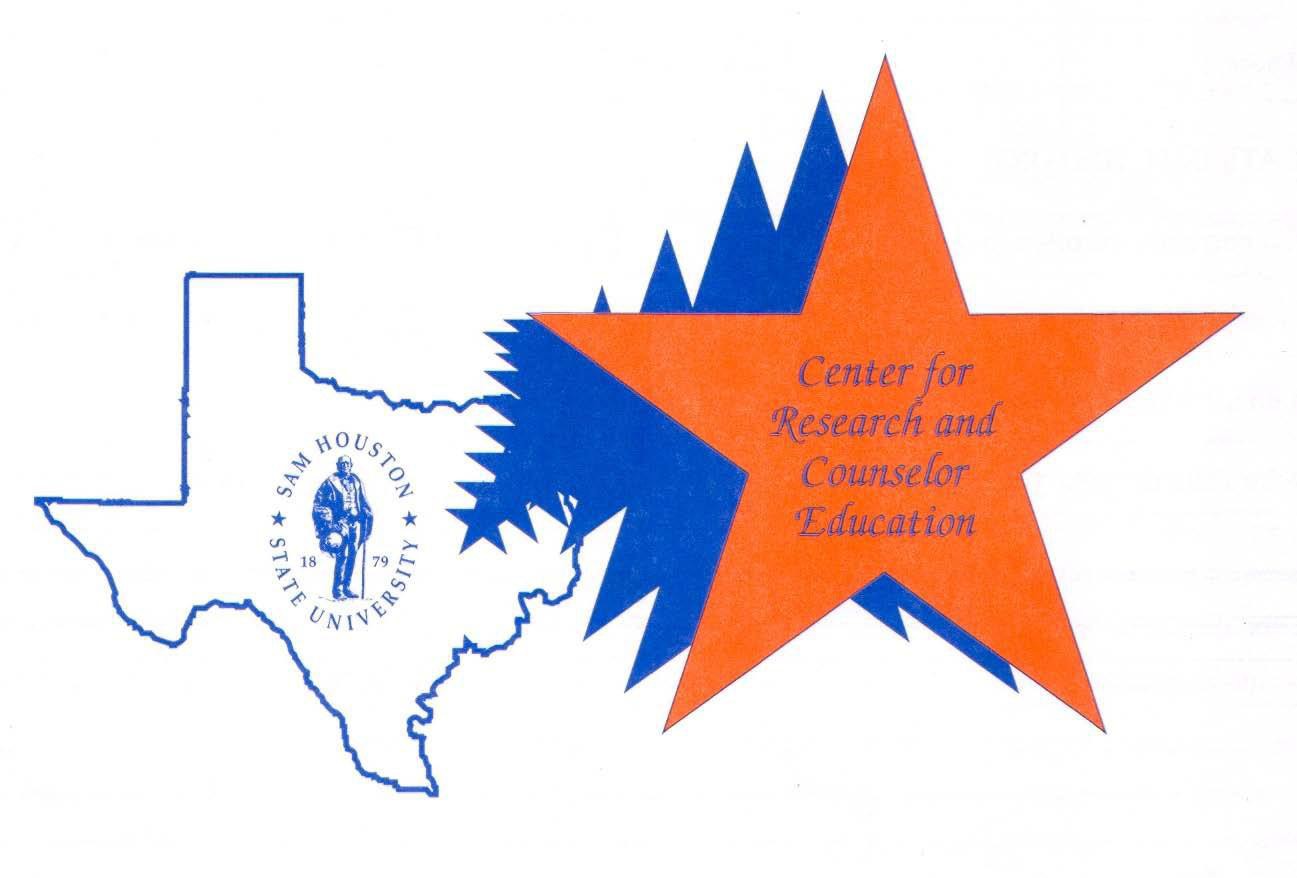 COUNSELOR EDUCATIONCenter for Research and Counselor EducationA	P	P	L	I	C	A	T	I	O	NAPPLICATION FOR ADMISSION TO THECOUNSELOR EDUCATION DOCTORAL PROGRAMSAM HOUSTON STATE UNIVERSITYPERSONAL DATAEDUCATIONAL HISTORYCOLLEGES/UNIVERSITIES ATTENDEDTEACHING, LICENSES AND/OR PROFESSIONAL CERTIFICATES HELDEXPERIENCE AND PROFESSIONAL ACTIVITIESHONORS, AWARDS, PRIZES, OR RECOGNITION(Please put any additional information on a separate sheet of paper)Personal StatementPlease attach a personal statement, not to exceed one thousand (1000) words. Include in your statement the following:Your reasons for pursuing advanced graduate educationYour career goals and how the program in Counselor Education would help you to meet these goalsPrior experiences which relate to your interest in, and aptitude for, the graduate program.List the professional references who will be completing the Reference Rating Form. You will need recommendations from three officials in schools or agencies where you have been employed and two from current or former graduate-level professors. If your professors are no longer available to provide a reference, please submit two (2) alternate references from officials in schools or agencies, along with a letter explaining why you are unable to provide professor references.CERTIFICATIONI certify that the information submitted in this form and on all credentials submitted in support of my application are complete and accurate. I understand that inaccurate information may affect my admissibility to Graduate Studies and/or may be grounds for dismissal from the program and/or the university.Signature of Applicant	DateApplication InformationThis completed application form should be submitted by January 5th to begin the Counseling PhD program for the upcoming summer semester.* All application material need to be uploaded to your BearkLink found at: https://bearkatlink.shsu.edu/Ellucian.ERecruiting.Web.External/Pages/Welcome.aspx. In addition, the applicant must submit:Submit the ApplyTexas.org application online along with a $45 fee.* (apply for summer semester on the ApplyTexas application)Submit Doctoral ApplicationOfficial Report of scores for the Graduate Record Examination (GRE);Reference Rating Forms: three administrators from school or agencies in which you have worked and two from current or former graduate professors (or alternate administrators, plus an explanation), uploaded directly to your Bearkat Link;Personal Statement, not to exceed one-thousand (1,000) words, uploaded directly to your Bearkat Link.One set of official transcripts of all undergraduate and graduate work completed, mailed or electronically sent directly to the address on the back of this form for the graduate admissions office.*The Counseling PhD program is only offered to start in the summer semester. The program is not offered to start in the fall or spring semester.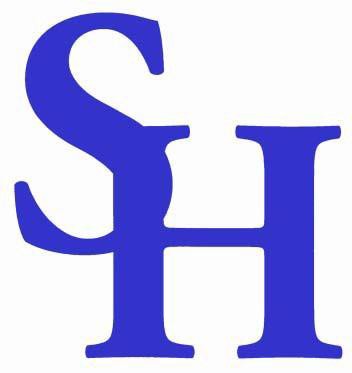 EQUAL OPPORTUNITY - AFFIRMATIVE ACTIONNo otherwise qualified applicant for student enrollment shall be illegally denied admission to Sam Houston State University on the basis of sex, religion, race, color, national origin, age, disability, or other criteria prohibited by law.DOCTORAL PROGRAM IN COUNSELOR  EDUCATIONMagen Jordan – Doctoral Program SecretaryBox 2119Sam Houston State University Huntsville, TX 77341-2119Telephone: 936-294-4148Fax: 936-294-4277Email: counselorphd@shsu.eduSHSU GRADUATE STUDIESBox 2478Sam Houston State University Huntsville, TX 77341-2478Telephone: 936-294-1971Fax: 936-294-1271SHSU RESIDENCE LIFEBox 2416Sam Houston State University Huntsville, TX 77341-2416Telephone: 936-294-1812Fax: 936-294-1920SHSU FINANCIAL AIDBox 2328Sam Houston State University Huntsville, TX 77341-2328Telephone: 936-294-1724Fax: 936-294-3668GRADUATE RECORD EXAMFor information: Telephone: 609-771-7670,1-866-473-4373 (toll free for test takers in the United States, U.S. Territories* and Canada)ORwww.gre.org*American Samoa, Guam, Puerto Rico, and U.S. Virgin IslandsPLEASE MAIL TO:Graduate AdmissionsBox 2478Sam Houston State University Huntsville, TX 77341-2478graduate@shsu.edu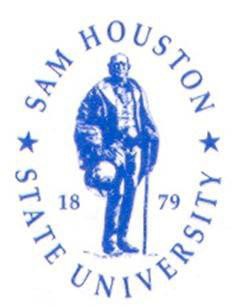 A Member of The Texas State University SystemRevised 02/16/2018Are you currently enrolled in a graduate program?YesNoIf yes, where?Have you previously been enrolled at SHSU?YesNoIf yes, year last enrolled:Name under which you were enrolled, if different from above:Name under which you were enrolled, if different from above:Name under which you were enrolled, if different from above:Name under which you were enrolled, if different from above:Please indicate the year you would like to begin the Ph.D. program:Please indicate the year you would like to begin the Ph.D. program:Summer of:Summer of:Institution/AddressDegreeMajor/MinorYear AwardedType of CertificateTeaching FieldState IssuedYearPositionEmployer(Include Address)DatesDatesDatesDatesPositionEmployer(Include Address)FromFromToToPositionEmployer(Include Address)MonthYearMonthYearMEMBERSHIPS AND OFFICES HELD IN HONORARY, COLLEGIATE, AND PROFESSIONAL ORGANIZATIONS(Please put additional information on a separate sheet of paper)PUBLICATIONS OR PRESENTATIONS (USE STANDARD BIBLIOGRAPHIC FORMAT)(Please put additional information on a separate sheet of paper)Name	Position	Mailing Address	Phone